               教師早會圖書分享-譚曉霖老師分享  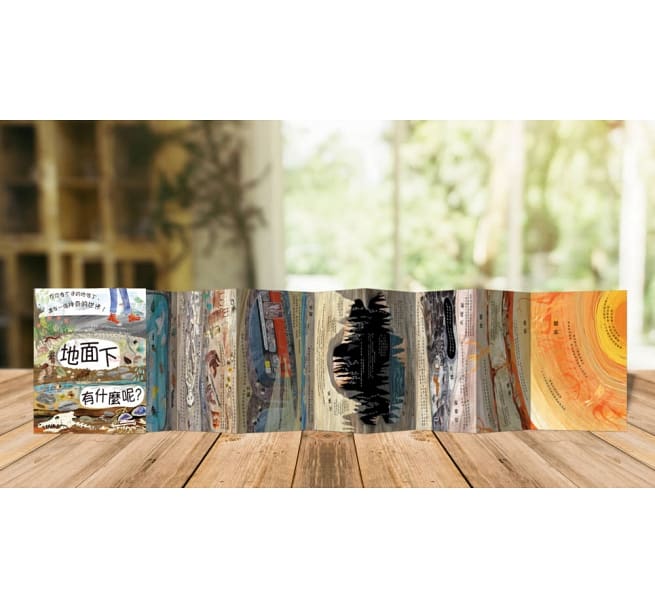    書名   ：《地面下有甚麼呢?》作者/出版社：夏綠蒂‧吉利安 大石國際文化有限公司內容大要或 圖書優點：各位同學，你們知道在看不見的地底下，是怎樣的嗎？閱讀《地面下有什麼呢？》這本繪本，對地理及科學有興趣的同學一定會感到如獲至寶！這本書全部打開共有300公分長，帶你連續不間斷地從地面開始，往下鑽過每一個地層，到達地心。插畫家在每個地層加上拉頁畫，仔細地描繪出每個地下層相應的環境及細節，如地下河流中悠游的魚、森林裡的穴居動物、地底下的化石等，我們可以像手風琴一樣拉開及攤平，配合作者生動的解說，沿著長長的頁面讀下去，會讓你們好像真的走了一趟到地心探險的感覺，走完1萬2742公里的貫穿地球之旅，讓我們發現原來看不見的地底下有這麼多奇妙的東西神奇的！圖書來源：各位同學可到學校圖書館R學生參考 書架借閱這本《地面下有甚麼呢?》。